SZPITAL SPECJALISTYCZNY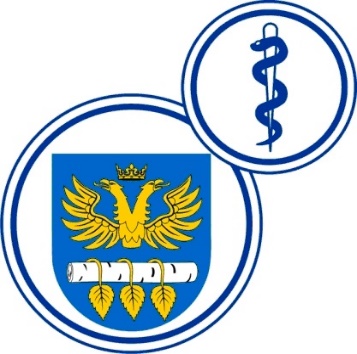 W BRZOZOWIEPODKARPACKI OŚRODEK ONKOLOGICZNYim. Ks. Bronisława MarkiewiczaADRES:  36-200  Brzozów, ul. Ks. J. Bielawskiego 18tel./fax. (013) 43 09  587www.szpital-brzozow.pl         e-mail: zampub@szpital-brzozow.pl___________________________________________________________________________Sz.S.P.O.O. SZPiGM 3810/75/2022                                                         Brzozów 01.12.2022 r.Informacja z czynności otwarcia ofert na podstawie art. 222 ust. 5 ustawy Prawo zamówień publicznychDotyczy: postępowania o zamówienie publiczne w trybie przetargu nieograniczonego – dostawa papierowych środków czystości: Sz.S.P.O.O.SZPiGM 3810/75/2022 r.zadanie nr 1oferta nr 1 Firma Handlowa SoftMarta Mazur Mariusz Mazur Sp. J.35-021 Rzeszówul. Prof. L. Chmaja 4NIP: 8133484455wielkość: mikroprzedsiębiorstwo cena oferty w zł. brutto:191.780,65   termin dostawy: 4 dni zadanie nr 2Brak ofert.